МУНИЦИПАЛЬНОЕ БЮДЖЕТНОЕ ОБЩЕОБРАЗОВАТЕЛЬНОЕ УЧРЕЖДЕНИЕ«ШКОЛА № 37» ГОРОДСКОГО ОКРУГА САМАРАРОССИЯ, 443013, г. САМАРА, ул. ТУХАЧЕВСКОГО, 224тел.: (846) 336 02 13   факс: (846) 336 02 13   e-mail: schk37@mail.ruСОГЛАСОВАНОна заседании педагогического совета Протокол № 3от «29 » декабря 2020 гУТВЕРЖДАЮДиректор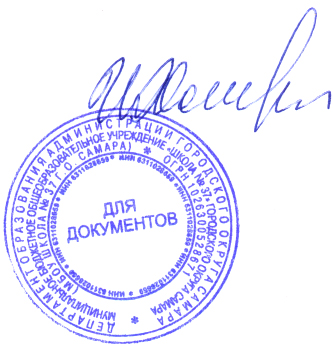 МБОУ Школы № 37 г.о. Самара 		И.М. Хасина приказ от 29.12.2020 № 75 - одПорядок приёма на обучение в 1 классМБОУ Школы № 37 г.о. СамараОбщие положенияНастоящие Правила приёма на обучение в 1 класс МБОУ Школа№ 37 г.о. Самара (далее — правила) разработаны в соответствии с:Федеральным законом от 29.12.2012 № 273-ФЗ «Об образовании в Российской Федерации»;Порядком приёма граждан на обучение по образовательным программам начального общего, основного общего и среднего общего образования, утверждённым приказом Минпросвещения России от 02.09.2020 № 458;Порядком организации и осуществления образовательной деятельности по основным общеобразовательным программам — образовательным программам начального общего, основного общего и среднего общего образования, утверждённым приказом Минпросвещения России от 28.08.2020 № 442;уставом МБОУ Школы № 37 г.о. Самара (далее — Школа).Правила регламентируют приём граждан РФ (далее — ребёнок, дети) в школу на обучение по образовательным программам начального общего, основного общего и среднего общего образования (далее — основные общеобразовательные программы).Приём на обучение по основным общеобразовательным программам за счёт бюджетных ассигнований федерального бюджета, бюджетов субъектов Российской Федерации и местных бюджетов проводится на общедоступной основе, если иное не предусмотрено Федеральным законом от 29 декабря 2012 г. № 273-ФЗ "Об образовании в Российской Федерации".Приём иностранных граждан и лиц без гражданства, в том числе из числа соотечественников за рубежом, беженцев и вынужденных переселенцев, на обучение за счёт средств бюджетных ассигнований осуществляется в соответствии с международными договорами РФ, законодательством РФ и настоящими правилами.2Школа обеспечивает приём на обучение по основным общеобразовательным программам детей, имеющих право на получение общего образования соответствующего уровня и проживающих на территории, за которой закреплена школа (далее — закреплённая территория).Организация приёма на обучение.Приём заявлений в первый класс для детей, имеющих право на внеочередной или первоочередной приём, право преимущественного приёма, проживающих на закреплённой территории, начинается 01 апреля (конкретная дата указывается в графике на сайте Школы) и завершается 30 июня текущего года.Приём заявлений в первый класс для детей, не проживающих на закреплённой территории, начинается с 6 июля текущего года до момента заполнения свободных мест для приёма, но не позднее 5 сентября текущего года. В случаях, если школа закончила приём всех детей, указанных в пункте 2.1. настоящих Правил, приём в первый класс детей, не проживающих на закреплённой территории, может быть начат ранее 6 июля текущего года.Приём заявлений на зачисление в порядке перевода из другой организации, осуществляющей образовательную деятельность по основным общеобразовательным программам (далее — другая организация), ведётся в течение учебного года при наличии свободных мест.До начала приёма в 1 класс в школе формируется приёмная комиссия. Персональный состав приёмной комиссии, лиц, ответственных за приём документов и график приёма заявлений и документов, утверждается приказом директора школы.Приказ, указанный в пункте 2.4 правил, размещается на информационном стенде в школе и на официальном сайте школы в сети интернет в течение трёх рабочих дней со дня издания.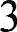 До начала приёма на информационном стенде в школе и на официальном сайте школы в сети интернет размещается:распорядительный акт Администрации г.о. Самара о закреплённой территории не позднее 10 календарных дней с момента его издания;информация о количестве мест в первых классах не позднее 10 календарных дней с момента издания распорядительного акта Администрации г.о. Самара о минимально необходимых плановых показателях для приёма граждан, подлежащих обучению в МБОУ Школе №37 г.о. Самара в 1 классе следующего учебного года;сведения о наличии свободных мест для приёма детей, не проживающих на закреплённой территории, не позднее 5 июля;примерная форма заявления о приёме на обучение по основным общеобразовательным программам и образец заполнения;форма заявления о выборе языка образования, изучаемого родного языка из числа языков народов РФ и образец заполнения;информация об адресах и телефонах органов управления образованием;дополнительная информация по текущему приёму.Родители (законные представители) несовершеннолетних вправе выбирать до завершения получения ребёнком основного общего образования с учётом мнения ребёнка и рекомендаций психолого-медико-педагогической комиссии (при их наличии) формы получения образования и формы обучения, язык, языки образования, факультативные и элективные учебные предметы, курсы, дисциплины (модули) из перечня, предлагаемого школой.Приём на обучение по основным общеобразовательным программам.Приём детей на обучение по основным общеобразовательным программам осуществляется без вступительных испытаний, за исключением индивидуального отбора для получения основного общего и среднего общегообразования с углублённым изучением отдельных предметов или для профильного обучения.В приёме на обучение по основным общеобразовательным программам может быть отказано только при отсутствии свободных мест. В случае отсутствия мест в Школе родители (законные представители) ребёнка для решения вопроса о его устройстве в образовательную организацию обращаются в Департамент образования Администрации городского округа Самара (далее — Департамент образования).Проживающие в одной семье и имеющие общее место жительства дети имеют право преимущественного приёма на обучение по основной общеобразовательной программе начального общего образования, если в школе уже обучаются их братья и (или) сестры.При приёме детей на свободные места граждан, не проживающих на закреплённой территории, преимущественным правом обладают граждане, имеющие право на первоочередное предоставление места в общеобразовательных учреждениях в соответствии с законодательством:ФЗ от 07.02.20ll № 3-ФЗ «О полиции»;ФЗ от 27.05.1998 № 76-ФЗ «О статусе военнослужащих»;ФЗ от 29.12.2012 № 273-ФЗ «Об образовании в РФ»;ФЗ от 30.12.2012 № 283-ФЗ «О социальных гарантиях сотрудникам некоторых ФОИВ и внесении изменений в отдельные законодательные акты РФ»;ФЗ от 26.06.1992 № 3132-1 «О статусе судей в РФ»;ФЗ от 02.12.2019 №411-ФЗ «О внесении изменений в статью 54 Семейного кодекса Российской Федерации и статью 67 Федерального закона «Об образовании в Российской Федерации».Приём детей с ограниченными возможностями здоровья осуществляется на обучение по адаптированным образовательнымпрограммам с согласия родителей (законных представителей) на основании рекомендаций психолого-медико-педагогической комиссии.Для обучения по программам начального общего образования в первый класс принимаются дети, которые к началу обучения достигнут возраста шесть лет и шесть месяцев при отсутствии противопоказаний по состоянию здоровья. Приём детей, которые к началу обучения не достигнут шести лет и шести месяцев, осуществляется с разрешения учредителя в установленном им порядке. Обучение детей, не достигших к началу обучения шести лет шести месяцев, осуществляется с соблюдением всех гигиенических требований по организации обучения детей шестилетнего возраста.Дети, возраст которых к началу обучения в первом классе составит восемь лет, принимаются на обучение по программам начального общего образования на основании документов, подтверждающих период обучения в другой образовательной организации. При отсутствии указанных документов зачисление в школу осуществляется с разрешения учредителя в установленном им порядке.Количество первых классов, комплектуемых в школе на начало учебного года, определяется в зависимости от условий, созданных для осуществления образовательной деятельности, с учётом санитарных норм.Приём на обучение по программам начального общего образования в первый класс в течение учебного года осуществляется при наличии свободных мест в порядке перевода из другой организации.При приёме на обучение по имеющим государственную аккредитацию основным образовательным программам начального общего и основного общего образования выбор языка образования, изучаемого родного языка из числа языков народов РФ, в том числе русского языка как родного языка, государственных языков республик РФ осуществляется по заявлениямродителей (законных представителей) детей.Форма заявления утверждается директором школы до начала приёма заявлений в первый класс.Порядок зачисления на обучение по основным общеобразовательным программамПриём детей в первый класс осуществляется по личному заявлению родителя(ей) (законного(ых) представителя(ей) ребёнка.Образец заявления о приёме утверждается директором школы до начала приёма. В заявлении о приёме на обучение указываются следующие сведения:фамилию, имя, отчество ребёнка и родителя; дату рождения ребёнка;адрес места жительства или адрес места пребывания ребёнка и родителя; адрес электронной почты, номер телефона родителя;сведения о наличии права	 внеочередного, первоочередного или преимущественного приёма;сведения о потребности ребёнка в обучении по AOП или в создании специальных условий;согласие родителя или поступающего на обучение по AOП; язык образования;родной язык из числа языков народов Российской Федерации; государственный язык республики Российской Федерации, если школа предоставила такую возможность;факт ознакомления родителя с уставом, образовательной лицензией, свидетельством об аккредитации, с общеобразовательными программами и другими документами, которые регламентируют образовательную деятельность школы, права и обязанности учащихся;согласие родителя на обработку персональных данных.Для приёма в первый класс родитель (и) (законный(ые) представитель(и) детей предъявляют:копию паспорта или другого документа, удостоверяющего личность; копию свидетельства о рождении ребёнка или документа о родстве; копию документа об опеке или попечительстве — при необходимости;копию документа о регистрации ребёнка по месту жительства или по месту пребывания на закреплённой территории или справку о приёме документов для регистрации по месту жительства, если на обучение принимается ребёнок или поступающий, проживающий на закреплённой за школой территории, или в случае использования права преимущественного приёма на обучение по образовательным программам начального общего образования;справку с места работы родителя или законного представителя, если ребёнок претендует на приём вне очереди и в первую очередь; родители с преимущественным правом приёма в первый класс дополнительно предъявляют справку об обучении брата или сестры ребёнка в МБОУ Школа №37 г.о. Самара, выписку из карточки регистрации по форме № 9 (справка с места жительства);копию заключения ПMПK (при наличии).При посещении общеобразовательной организации и очном взаимодействии с уполномоченными должностными лицами общеобразовательной организации родитель(и) (законный(ые) представитель(и) ребёнка предъявляет(ют) оригиналы документов, указанных выше.Для зачисления в первый класс родители (законные представители) детей, являющихся иностранными гражданами или лицами без гражданства, дополнительно предъявляют:документ, подтверждающий родство заявителя или законность представления прав ребёнка;документ, подтверждающий право ребёнка на пребывание в России. Иностранные граждане и лица без гражданства все документы представляют на русском языке или вместе с нотариально заверенным в установленном порядке переводом на русский язык.Родитель(и) (законный(ые) представитель(и) ребёнка имеют право по своему усмотрению представлять другие документы.Заявление о приёме на обучение и документы для приёма подаются одним из следующих способов: лично или через региональный портал государственных и муниципальных услуг.Школа проводит проверку достоверности сведений, указанных в заявлении о приёме, и соответствия действительности поданных документов в электронной форме. Для этого школа обращается к соответствующим государственным информационным системам, в государственные (муниципальные) органы и организации.Факт приёма заявления о приёме на обучение и перечень документов, представленных родителем(ями) (законным(ыми) представителем(ями) ребёнка, регистрируются в журнале приёма заявлений о приёме на обучение в общеобразовательную организацию. После регистрации заявления о приёме на обучение и перечня документов, представленных родителем(ями) (законным(ыми) представителем(ями) ребёнка, родителю(ям)   (законному(ым) представителю(ям) ребёнка выдаётся документ, заверенный подписью должностного лица общеобразовательной организации, ответственного за приём заявлений о приёме на обучение и документов, содержащий индивидуальный номер заявления о приёме на обучение и перечень представленных при приёме на обучение документов.Руководитель общеобразовательной организации издаёт распорядительный акт о приёме на обучение детей в течение 3 рабочих дней после завершения приёма заявлений о приёме на обучение в первый класс.На каждого зачисленного на обучение по общеобразовательным программам, за исключением зачисленных в порядке перевода из другой организации, формируется личное дело, в котором хранятся заявление о приёме на обучение и все представленные родителем(ями) (законным(ыми) представителем(ями) ребёнка документы (копии документов).